ZÁBAVNÝ KVÍZ PRO PEDAGOGYMilé paní učitelky, milí páni učitelé,naše skupina si pro vás připravila několik otázek, které by měly prověřit vaše znalosti, povědomí o oblasti environmentální psychologie. Předem vás upozorňujeme, že na kvíz máte času tolik, kolik potřebujete a že pouze jedna odpověď je správná . 
Řešení spolu s vaším hodnocením je v závěru kvízu. 
Též jsou zde pro zájemce další zdroje, ze kterých je možné čerpat rozšiřující informace.
Doufáme, že se dozvíte něco nového, i když asi tušíme, že vše již znáte … .
Srdečně vás zdraví vaše kolegyně!1. V rámci environmentálního chování rozlišujeme nejčastěji čtyři oblasti environmentálních problémů, které jsou:a. problémy environmentální estetikyb. problémy ve vztahu k zdravíc. problémy přírodních zrojůd. problémy ochrany života a jeho důstojnosti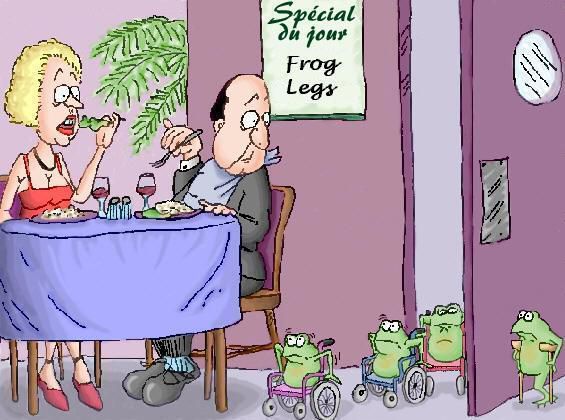 Vyberte jednu problémovou oblast, která se podle Vás nejvíce hodí k výše uvednému obrázku.2. Vyberte správné tvrzení o svátku Den Země: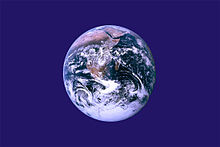 a. je to celosvětová událost organizovaná 22. dubna, 
zaměřená na propagaci a podporu ochrany životního prostředíb. je to ryze česká ekologická tradice, kterou si připomínáme 
22. dubna každým rokemc. je to celosvětová událost organizovaná 22. května, zaměřená na propagaci a podporu
ochrany životního prostředí3. Vyberte jednu z níže uvedených tvrzení, které vystihuje aktivitu - Ukliďme svět:a. úklidová aktivita, do které se povinně zapojují všechny školy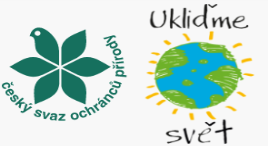 b. dobrovolnická úklidová akce, která probíhá na území celé České republiky, 
jejím cílem je uklidit nelegálně vzniklé černé skládky a nepořádekc. aktivita mladých ochránců přírody, kteří jezdí po světě a organizují úklidové akce4. Ekopsychologie se zabývá třemi okruhy faktorů, které působí na environmentální chování:a. faktory vycházející z podmínekb. faktory osobnosti jedincec. faktory osobního vztahu jedince k přírodě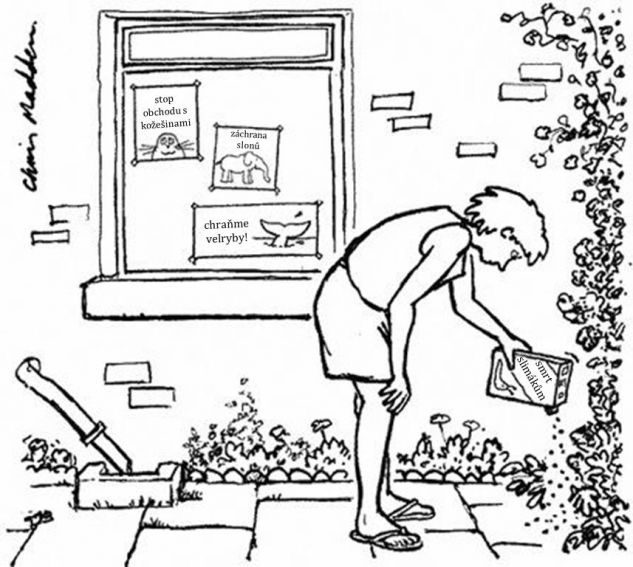 Vyberte jeden okruh faktorů, který se podle Vás nejlépe hodí na výše uvedenou ženu.5. Kdo je Jan Krajhanzl?a. slavný český malířb. epidemiolog c. urolog d. sociální psycholog a ekopsycholog 6. Víte, proč má Český portál ekopsychologie ve svém logu zeleného muže?a. zelená barva je ekobarva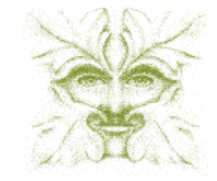 b. zelený muž ztělesňuje přírodní svět a spojení s nímc. zelený muž je symbol ekologied. zelený muž představuje vodníka7. Co je to ekoterapie? a. terapie pomocí ekologieb. terapie zaměřená na příroduc. spojení myšlenek ekopsychologie a psychoterapied. léčba nervové soustavy8. Jaký myslíte, že mají podle posledního výzkumu Česi vztah k přírodě?a. Češi v přírodě tráví mnoho času. Souhlasí s tím, že opatření, která povedou k ochraně přírody a jejich zdrojů, budou mít důsledky na ekonomickou stránku domácností 
(např. zvýšení ceny za vodu, omezení dodávek vody pro domácnosti a podobně).b. Češi se v tichu přírody cítí dobře a nenudí se v ní a obecně s ochranou přírody sympatizují. Sami se však moc angažovat nechtějí a starat by se měl stát. c. Češi se o přírodu zajímají povrchně. Ochrana přírody je většinou nezajímá.9. Kdo napsal knihu Pět odstínů lásky k přírodě?a. Jan Nerudab. Jan Krajhanzlc. Viktor Kulhavýd. Tomáš Chabada10. Co je to ochranářská psychologie?a. vědecké studium vzájemných vztahů mezi lidmi a ostatní přírodoub. psychologie ochrany životního prostředíc. psychologie ochránců životního prosředíd. psychologie krajiny11. Čím je ovlivňováno chování jedince k životnímu prostředí?a. faktory životního prostředíb. faktory osobnostic. faktory vniřního a vnějšího prostředíd. faktory podmínek, osobnosti, vztahu k přírodě12. Co je proenvironmentální chování?a. šetrná varianta environmentálního chováníb. chování poškozující životní prostředíc. chování nepříznivé k životnímu prostředíd. nešetrné chování k životnímu prostředíSPRÁVNÉ ODPOVĚDI:
1d, 2a, 3b, 4c, 5d, 6b, 7c, 8b, 9b, 10a, 11d, 12aZa každou správnou odpověď si započtěte 1 bod. 
Maximum bodů je 12.VYHODNOCENÍ:12 - 10 bodů	Máte přehed, znalosti, jen tak dál!	9 - 7 bodů	Jde to, ale máte prostory pro zlepšení!6 - 4 body	Přidejte, „zkouškové“ se blíží !3 - 0 bodů	Počítal/a jste body správně? Zkuste kvíz raději ještě jednou.ZDROJE: Český portál ekopsychologie - O vztahu k přírodě a životnímu prostředíUkliďme svět - Uklízíme přírodu již od roku 1993 (uklidmesvet.cz)Krajhanzl (2010). Environmentální a proenvironmentální chování. (viz moodle)Vztah české veřejnosti k přírodě a životnímu prostředí. Reprezentativní studie veřejného mínění | FSS | Munispace – čítárna Masarykovy univerzityhttps://cs.wikipedia.org/wiki/Den_Zem%C4%9B